Římané versus GermániPracovní list se zaměřuje na střet Římanů a Germánů na počátku letopočtu, jež významně ovlivnil situaci římského impéria, další dějiny západní Evropy a nesmazatelně se zapsal do historie pozdějšího německého národa.Římané proti Germánům ________________________________________________________Vysvětlete, co znamená pojem „limes Romanus.“ Podle videa, případně internetu, napište, kde můžeme dodnes najít pozůstatky.………………………………………………………………………………………………………………………………………………………………………………………………………………………………………………………………………………………………………………………………………………………………Uveďte, jaké přirozené „překážky“ k zabezpečení svého území Římané využívali:………………………………………………………………………………………………………………………………………………………………………………………………………………………………………………………………………………………………………………………………………………………………Napište, jakou funkci plnily římské castely:………………………………………………………………………………………………………………………………………………………………………………………………………………………………………………………………………………………………………………………………………………………………Teutoburský les se stal symbolem. Napište proč, kdo se tam s kým utkal a pod jakým velením. Jaký byl výsledek střetu?………………………………………………………………………………………………………………………………………………………………………………………………………………………………………………………………………………………………………………………………………………………………Podle informací ve videu uveďte, co bylo základem úspěšné taktiky Germánů a co naopak znevýhodňovalo římské legionáře.………………………………………………………………………………………………………………………………………………………………………………………………………………………………………………………………………………………………………………………………………………………………Vymyslete a vyobrazte symbol pro tuto událost z pozice vítězů a z pozice poražených.Co jsem se touto aktivitou naučil(a):………………………………………………………………………………………………………………………………………………………………………………………………………………………………………………………………………………………………………………………………………………………………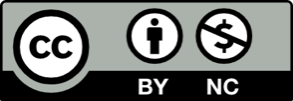 